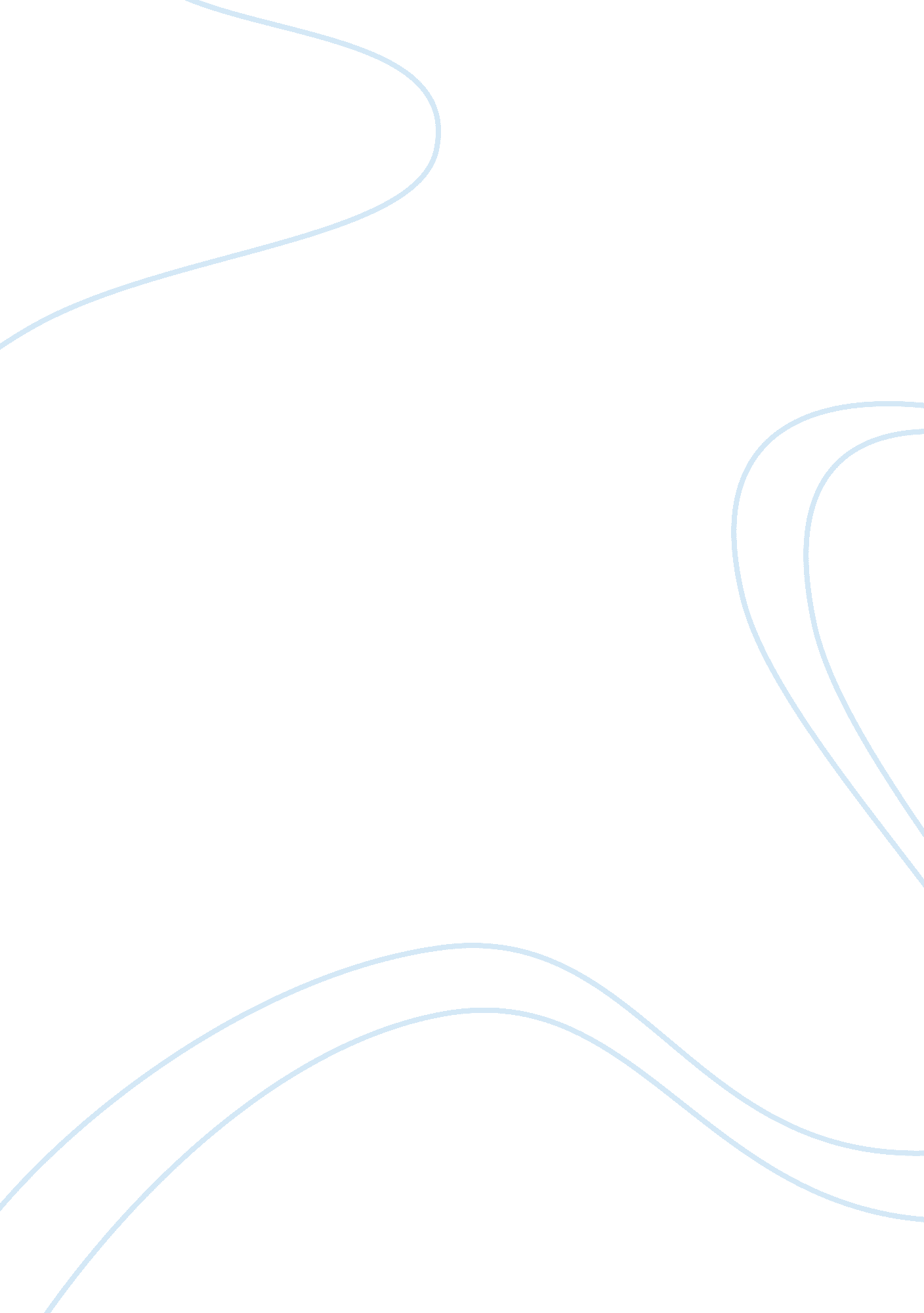 The benefits of coaching connections in medicineEducation, Learning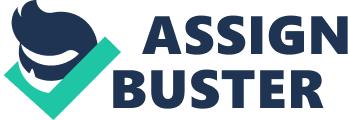 To build up a more profound comprehension of tutoring by investigating lived meetings of scholarly medication employees, Coaching connections are critical to creating beneficial professions in scholarly medication, however such collusions hold a specific “ secret. ” Using subjective procedures, between November 1999 and March 2000, the creators directed individual phone meetings of 16 employees about their encounters with tutoring. Meetings were taped and translated and writers distinguished real topics through various readings An accord scientific classification for grouping content advanced from examinations of coding by four analysts. Subjects communicated by members were contemplated for examples of association and collected into more wide classes. Right around 98% of members recognized absence of tutoring as the initial (42%) or second (56%) most essential factor preventing profession advance in scholarly drug. Finding a reasonable guide requires exertion and diligence. Viable tutoring requires a specific science for a fitting relational match. Prized coaches have “ clout,” learning, and enthusiasm for the mentees, and give both expert and individual help. In cross-sexual orientation coaching, keeping up clear limits is basic for a compelling relationship. Same-sex or same-race organizes among guide and mentee were not felt to be fundamental. Having a tutor is basic to having an effective vocation in scholarly drug. Mentees should be industrious in searching out these connections and foundations need to energize and esteem crafted by guides. Members without formalized tutoring connections should seek associates and partners for help with exploring the scholarly framework. To buld up more profound comprehension of studing by searching encountres of scholarly medication employees, Coaching connection are analytical to creat a useful professions in scholarly medication, however such collusions hold a specific “ secret. “ Using subjective events between November 1999 and March 2000, the creators directed individual phone meetings of 16 employees about their encounters with tutoring. Meetings were taped, translated and writers distinguished real topics through various readings, an agreement was reached to collect the content by four analysis. u Subjects were communicated for association and gathered into more extensive classes. To Find a reasonable prove requires effort and working hard. Tutoring requires a specific science appropriate relational match. The coaches have “ clout,” learning, and enthusiasm for the mentees, and give both expert and individual help. In cross orientation coaching, keeping up clear limits is basic for a compelling relationship. The natural products were the basis of the first pharmaceutical practice and tell this day they are playing a very important role in modern chemotherapy The Natural products can serve as raw materials for chemical or biological modification to form new products they also may serve as models for new organic syntheses and they may be useful reagents in fundamental metabolic studies which may lead to new therapeutic agents Surgery: removes the all cancer tumor or position growth from the body. Used surgery when the cancer tumor is localized to a specific area of the body Radiation: also has side effects such as severe damage to epithelial surfaces and infertility and swelling of soft tissues and other ill effects. chemotherapy: often lead to nausea and vomiting and in some cases leading to depress the immune system which leads to various immune disorders. photodynamic therapy (PDT): is more controllable or destroy malignant cells while the normal tissues. PDT a relatively new therapy has several advantages over other traditional therapies it can be applied to places where surgery cannot be performed and the older patients and others who are not qualified for surgery they turn chemotherapy or radiation therapy. The application of PDT is not only limited to oncology but is also being explored for the treatment of cardiovascular and dermatological and ophthalmic and infectious diseases. The PDT procedure consists of administering the photosensitizer to cancer patients by either intravenous or intraperitoneal injection it id depending on the pharmacokinetic characteristics of the drug. 